2023学考模拟政治答案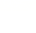 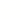 一、判断题(本大题共5小题，每小题1分，共5分)1.F    2.F     3.T      4.T     5.F二、选择题Ⅰ(本大题共10小题，每小题2分，共20分)6.D     7.B      8.B     9.A     10.A   11.D    12.C    13.A     14.B    15.B三、选择题Ⅱ(本大题共15小题，每小题3分，共45分)16.C     17.B     18.A     19.D      20.A   21.C     22.D     23.A     24.C      25.D26.C     27.A     28.D     29.B      30.C31.（1）①统一开放、竞争有序的市场体系，是使市场在资源配置中起决定性作用的基础。建设现代化市场体系要建立公平开放透明的市场规则。（市场体系或市场规则，1分） ②浙江不断完善公平竞争制度，通过严格实施“非禁即入”，破除准入壁垒，推动实现各种要素自由公平竞争。（2分）③浙江省不断健全优胜劣汰市场化退出机制，推动解决企业退出渠道单一问题，加快要素自由流动，促进市场充分竞争。（2分）④浙江建立健全社会征信体系，通过完善社会信用激励约束机制，推动实现各信用信息平台协同信用修复，褒扬诚信、惩戒失信，在互信的前提下，发挥信用对提高资源配置效率的积极作用，实现市场经济健康发展。（2分）⑤总之，不断提高资源配置效率和公平性，实现高质量发展。（1分）（2）改革开放初期：一切从实际出发、矛盾特殊性①②（具体问题具体分析）            意识的能动性、真理的特点（与时俱进、开拓创新）、改革的作用、量变和质变等新时代：人民群众、联系多样性原理及方法论（有利不利；主观客观）              抓住时机促成质变、共性与个性、矛盾双方相互转化等（任选一个时期，写出4个知识点，理由与材料结合恰当，即可得满分）（3）①（法治政府）通过构建职能科学、权责法定、公开公正、廉洁诚信的政府，从而更好实施善政，促进政府、商户的沟通，形成互信互助关系，打造人民满意的政府。（3分）②（法治社会）通过推动商户制订行业规章进行自我管理，提高小商品市场治理的法治化水平。（2分）③总的来说，义乌市政府通过规范权力运行，提高商户自我管理的积极性，更好维护商户合法利益（协调各方利益），推动小商品市场规范、高质量发展。（1分）32.（1）新时代，我国社会主要矛盾是人民日益增长的美好生活需要和不平衡不充分的发展之间的矛盾。（1分）保护、传承、利用大运河文化，有利于传承我们悠久丰富的优秀传统思想、独特的非遗技艺等，有利于提高大运河沿线生态环境质量，（材料总结讲出大运河文化的独特性、丰富性等意思 1分）促进文旅融合，从而更好的满足人民日益增长的生态、文化（或公共文化服务/精神）需求，（1分）推动文化自信自强。（1分）（2）建议：文创产品、文创商业街/集市、大运河文化公园、大运河文化展览馆、博物馆等理由：中华优秀传统文化的创造性转化、创新性发展；文化载体承载、表达和展现着文化的内容；文化与经济关系（每条建议1分，每个理由1分；建议与理由一一对应）